TO: MAYOR and MEMBERS RHAYADER TOWN COUNCIL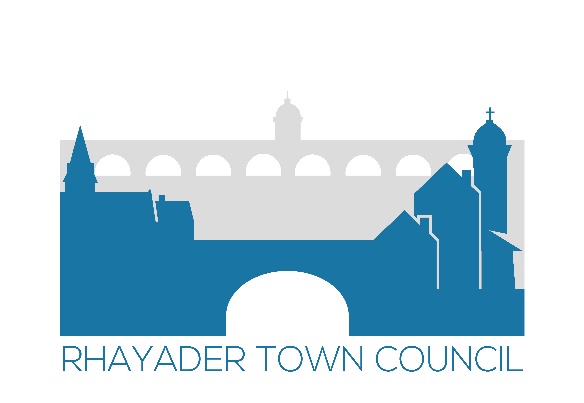 Your attendance is requested at the next ORDINARY MEETING of RHAYADER TOWN COUNCIL will be held at 8.00 pm or at the conclusion of the Annual Meeting (whichever is later) on 23rd MAY 2022 in the Chamber at Cwmdauddwr Community Centre.PLEASE refer to the detailed information regarding COVid-19 Regulations set out by Welsh GovernmentPLEASE OBSERVE SOCIAL DISTANCING DO NOT ATTEND THE MEETING IF YOU OR ANYONE IN YOUR HOUSEHOLD ARE SHOWING ANY CORONAVIRUS SYMPTOMS PLEASE observe any rules for the health and safety of you and others set by the Trustees and Managers of the hall. Please also check for further correspondence about the venue and/or method of meeting  (which due to the continuing Covid-19 restrictions may be changed at short notice). Kind regards,  Vanessa L Garwood, Clerk to the Council 		18th MAY 2022__________________________________________________________________________________RHAYADER TOWN COUNCIL - ORDINARY MEETING AGENDAMembers of the public wishing to join the meeting will be required to comply with COVid-19 restrictions applying to both public gatherings and the venue in place at the time.  Members of the public wishing to join remotely should advise the Clerk by 10.00 am on the morning of the meeting, by email, in order that arrangements for meeting access may be made.  Thank you.  Clerk: Vanessa L GarwoodWaun-y-GroesPenybontLlandrindod WellsLD1 5SWTel: 07511 103922e-mail:  clerk@rhayader.gov.wales 1Attendees and b) Apologies for absence 2To declare matters of interest as per Members’ Code of Conduct 3ANNOUNCEMENTS4MATTERS for discussion under URGENT BUSINESS (to be advised to the Chairman)5MINUTES: To confirm and approve:the minutes of the Ordinary Meeting held on 25th April 2022.6MATTERS ARISING: from the minutes of the previous Ordinary Meetings that are not on this Agenda 7COMMITTEES, SUB-COMMITEES and WORKING GROUPS: to receive minutes, reports and recommendations; to agree minutes and to consider and agree recommendations; to receive Councillors reports.  8PROJECTS AND COMMUNITY ISSUESBroadband Update9HIGHWAYS AND PCC MATTERS:Highways: Other PCC Matters:CAT updateDolgerddon Update10PUBLICITY AND EVENTS:Publicity and press releases  11PLANNING:  To consider previously circulated applications and others received since the issues of this agenda: 22/0724/LB Craig Coch Dam - essential and remedial work to Grade II listed Dam222/0764/CAC Smithfield Livestock Market - replacement of railings22/0746/HH Mill Cottage, Cwmdauddwr - erection of garage and balcony 12FINANCETo receive and approve the current balance of income and expenditure, together with invoices for payment.To note applications for community funding13GOVERNANCE, STRATEGY and POLICY14CORRESPONDENCE: To receive and consider items of correspondence circulated with this agenda and any others received before the meeting:15COMMUNITY ISSUES, MEMBER DISCUSSIONS: for informationWood Carving; Town Wifi; Green Gardens Tree;16URGENT ITEMS (advised to the Chairman under Agenda item 4): 17. EXCLUSION OF PUBLIC AND PRESS DUE TO THE CONFIDENTIAL NATURE OF THE FOLLOWING BUSINESS ITEMS under the Public Bodies (Admission to Meetings) Act 1960 (3) it was resolved to exclude members of the public during discussion of the following agenda items: To receive and consider the recommendation of the interview panel in order to appoint a Clerk to the Town Council.18Date of the next meeting: 